проект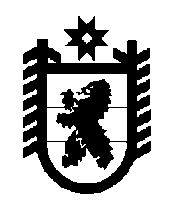 РОССИЙСКАЯ  ФЕДЕРАЦИЯРЕСПУБЛИКА  КАРЕЛИЯСовет Шуньгского сельского поселения сессия   созываРЕШЕНИЕОт                         2013 г.  №                                                                  д. ШуньгаВ соответствии с пунктом 3 части 3 статьи 28 Федерального закона №131-ФЗ от 06.10.2003 года «Об общих принципах организации местного самоуправления в Российской Федерации», статьи 19 Устава Шуньгского сельского поселения, Совет Шуньгского сельского поселенияРЕШИЛ:1. Администрации Шуньгского сельского поселения организовать проведение публичных слушаний по вопросу рассмотрения проекта генерального плана и проекта правил землепользования и застройки Шуньгского сельского поселения.2.     Настоящее решение вступает в силу  с момента обнародования.        Глава Шуньгского сельского поселения                                      Л.В.ЖуравлеваПредседатель Совета Шуньгского сельского поселения                                                З.М.ПтицынаОб объявлении публичных слушаний по вопросу рассмотрения проекта генерального плана и проекта правил землепользования и застройки Шуньгского сельского поселения